Year 10 English Planner 2015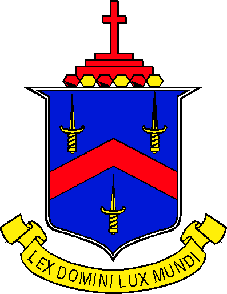 Week11222334455677889999101010DIAGNOSTIC TESTINGDIAGNOSTIC TESTINGDIAGNOSTIC TESTINGDIAGNOSTIC TESTINGDIAGNOSTIC TESTINGDIAGNOSTIC TESTINGDIAGNOSTIC TESTINGLITERATURE 1LITERATURE 1LITERATURE 1LITERATURE 1WRITING FOCUS                GO MCGLASHAN READWRITING FOCUS                GO MCGLASHAN READWRITING FOCUS                GO MCGLASHAN READWRITING FOCUS                GO MCGLASHAN READWRITING FOCUS                GO MCGLASHAN READWRITING FOCUS                GO MCGLASHAN READWRITING FOCUS                GO MCGLASHAN READWRITING FOCUS                GO MCGLASHAN READWRITING FOCUS                GO MCGLASHAN READWRITING FOCUS                GO MCGLASHAN READTerm 1Staff MeetingsOrientationeasTTleschonellBig IQ KidseasTTleschonellBig IQ KidsWaitangi DayPATVocabListeningLibraryPATVocabListeningLibraryPOETRYUnfamText POETRYUnfamText Formal WritingFormal WritingEssay WritingEssay WritingCREATIVEWRITINGCREATIVEWRITINGOtago AnniversaryOtago AnniversarySummer Tournament Summer Tournament CAT SETUPTeach WeekGood FridayGood FridayStarting26 Jan26 Jan2 Feb 2 Feb 2 Feb 9 Feb9 Feb16 Feb16 Feb23 Feb23 Feb2 Mar9 Mar9 Mar16 Mar16 Mar23 Mar23 Mar23 Mar23 Mar30 Mar30 Mar30 MarWeek1122233445567788999910101011CREATIVE WRITNG CREATIVE WRITNG CREATIVE WRITNG CREATIVE WRITNG CREATIVE WRITNG LITERATURE 2          VIEWING/ READING FOCUS                                                      PREPARED READING               FINALSLITERATURE 2          VIEWING/ READING FOCUS                                                      PREPARED READING               FINALSLITERATURE 2          VIEWING/ READING FOCUS                                                      PREPARED READING               FINALSLITERATURE 2          VIEWING/ READING FOCUS                                                      PREPARED READING               FINALSLITERATURE 2          VIEWING/ READING FOCUS                                                      PREPARED READING               FINALSLITERATURE 2          VIEWING/ READING FOCUS                                                      PREPARED READING               FINALSLITERATURE 2          VIEWING/ READING FOCUS                                                      PREPARED READING               FINALSLITERATURE 2          VIEWING/ READING FOCUS                                                      PREPARED READING               FINALSLITERATURE 2          VIEWING/ READING FOCUS                                                      PREPARED READING               FINALSLITERATURE 2          VIEWING/ READING FOCUS                                                      PREPARED READING               FINALSLITERATURE 2          VIEWING/ READING FOCUS                                                      PREPARED READING               FINALSLITERATURE 2          VIEWING/ READING FOCUS                                                      PREPARED READING               FINALSLITERATURE 2          VIEWING/ READING FOCUS                                                      PREPARED READING               FINALSLITERATURE 2          VIEWING/ READING FOCUS                                                      PREPARED READING               FINALSLITERATURE 2          VIEWING/ READING FOCUS                                                      PREPARED READING               FINALSLITERATURE 2          VIEWING/ READING FOCUS                                                      PREPARED READING               FINALSLITERATURE 2          VIEWING/ READING FOCUS                                                      PREPARED READING               FINALSLITERATURE 2          VIEWING/ READING FOCUS                                                      PREPARED READING               FINALSLITERATURE 2          VIEWING/ READING FOCUS                                                      PREPARED READING               FINALSTerm 2CATCATANZAC DayFILM STUDYFILM STUDYGENREFILM TECHSGENREFILM TECHSPresentingQueen’s BirthdayESSAY WRITINGUNFAM TEXTUNFAM TEXTPREPARED READING               SELECTPREPARED READING               SELECTPREPARED READING               SELECTPREPARED READING               SELECTPRACTICEPRACTICEPRESENTPRESENTStarting20 Apr20 Apr27 Apr27 Apr27 Apr4 May4 May11 May11 May18 May18 May25 May1 Jun1 Jun8 Jun8 Jun15 Jun15 Jun15 Jun15 Jun22 Jun22 Jun29 Jun29 JunWeek112223344556778899991010LITERATURE 3           READING/ SPEAKING FOCUSLITERATURE 3           READING/ SPEAKING FOCUSLITERATURE 3           READING/ SPEAKING FOCUSLITERATURE 3           READING/ SPEAKING FOCUSLITERATURE 3           READING/ SPEAKING FOCUSLITERATURE 3           READING/ SPEAKING FOCUSLITERATURE 3           READING/ SPEAKING FOCUSLITERATURE 3           READING/ SPEAKING FOCUSLITERATURE 3           READING/ SPEAKING FOCUSLITERATURE 3           READING/ SPEAKING FOCUSLITERATURE 3           READING/ SPEAKING FOCUSNCEA SPEECHES 1.6                                                            FINALSNCEA SPEECHES 1.6                                                            FINALSNCEA SPEECHES 1.6                                                            FINALSNCEA SPEECHES 1.6                                                            FINALSNCEA SPEECHES 1.6                                                            FINALSNCEA SPEECHES 1.6                                                            FINALSNCEA SPEECHES 1.6                                                            FINALSNCEA SPEECHES 1.6                                                            FINALSNCEA SPEECHES 1.6                                                            FINALSNCEA SPEECHES 1.6                                                            FINALSNCEA SPEECHES 1.6                                                            FINALSTerm 3NOVEL STUDYNOVEL STUDYPresentingPresentingPresentingESSAY WRITINGSPEECHES     Winter Tournament     Winter TournamentExam WeekExam WeekExam WeekExam WeekPRACTICEPRESENTExam RevisionSetupPRESENTExam RevisionSetupStarting20 Jul20 Jul27 Jul27 Jul27 Jul3 Aug3 Aug10 Aug10 Aug10 Aug17 Aug24 Aug31 Aug31 Aug7 Sept7 Sept7 Sept14 Sept14 Sept14 Sept21 Sept21 SeptWeek11222334445677888EXAM REVISION                EXAMSEXAM REVISION                EXAMSEXAM REVISION                EXAMSEXAM REVISION                EXAMSEXAM REVISION                EXAMSEXAM REVISION                EXAMSEXAM REVISION                EXAMSEXAM REVISION                EXAMSEXAM REVISION                EXAMSEXAM REVISION                EXAMSTerm 4EXAM REVISIONUNFAM TEXTEXAM REVISIONUNFAM TEXTLabour DayEXAMSEASTTLEEXAMSEASTTLEEXAM FEEDBACK EXAM FEEDBACK WORK EXCAMPARTS WEEKARTS WEEKStarting12 Oct12 Oct19 Oct19 Oct19 Oct26 Oct26 Oct26 Oct2 Nov2 Nov9 Nov16 Nov23 Nov23 Nov30 Nov30 Nov30 Nov